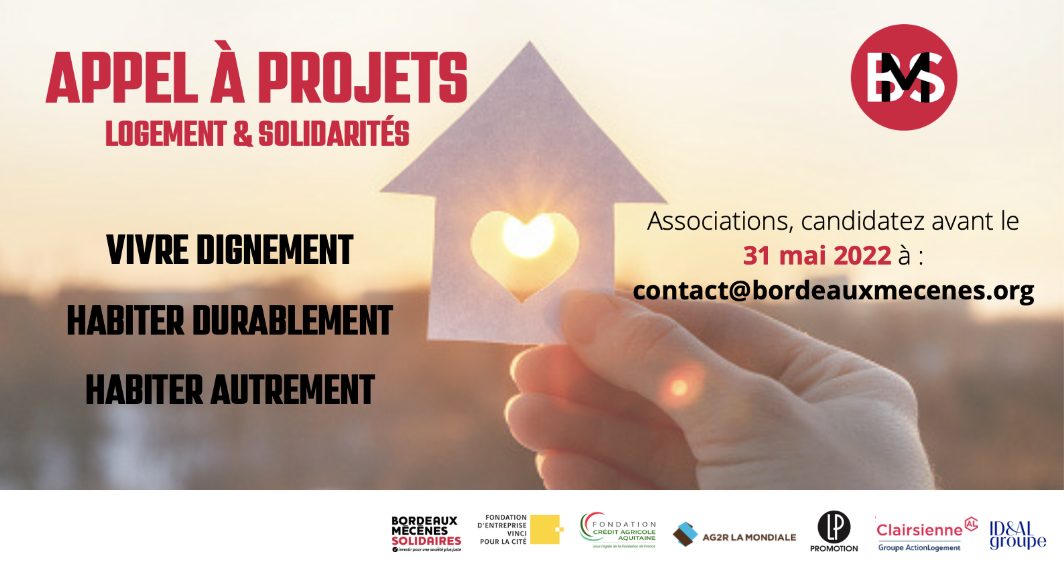 Bordeaux Mécènes Solidaires finance des projets portés par des associations et organismes à but non lucratif sélectionnés pour la qualité et l’impact de leurs actions.Les demandes de soutien, instruites à partir d’un dossier, sont examinées par un jury dédié composé de mécènes partenaires, d’institutions et de représentants de la société civile.Le logement constitue une condition essentielle à l’insertion sociale et professionnelle ainsi qu’à la dignité humaine. Avoir un toit, c’est aussi se sentir en sécurité, c’est pouvoir se projeter, assurer un avenir à ses enfants et c’est aussi être en meilleure santé. 4 millions de personnes seraient mal logées en France, plus de 21 000 personnes n’ont pas eu de solution de logement suite à un appel au 115 et le nombre de personnes à la rue a doublé sur ces dix dernières années…Face à ces constats, BMS et ses partenaires mécènes, lancent un Appel à Projets doté de 60 000 euros minimum pour accélérer des projets en Gironde sur 3 axes prioritaires :VIVRE DIGNEMENT Vise à soutenir des projets en faveur des personnes sans-abris afin d’améliorer leurs conditions de vie : accueil de jour, mise à l’abri temporaire, accompagnement administratif et social, etc.HABITER DURABLEMENT Vise à soutenir des projets pour l’accès ou le maintien durable dans un logement pour des publics prioritaires identifiés : maintien à domicile des seniors, aménagement pour les personnes en situation de handicap, lutte contre l’insalubrité et la précarité énergétique, lutte contre les logements surpeuplés, accès à un logement décent pour les familles monoparentales, les jeunes fragiles, les ménages précaires, etc.HABITER AUTREMENT Vise à soutenir des projets concernant les nouveaux modes d’habiter : logement participatif, colocations solidaires, habitat intergénérationnel, etc.BMS soutient en priorité : Des projets UTILES, des actions efficaces, innovantes, aux interstices de l’action sociale, répondant à des besoins peu ou mal couverts, émergents ou nécessitant des expérimentations. Des projets qui mesurent leurs impacts.Des projets portés par des acteurs LOCAUX, qui connaissent leur territoire d’action et qui ne bénéficient pas ou peu d’un appui national à la collecte de fonds.Des projets qui développent le POUVOIR D’AGIR des bénéficiaires, des projets qui ne les 
« assistent » pas mais bien qui les accompagnent vers l’autonomie.DOSSIER DE CANDIDATUREVOTRE ORGANISATION :Nom :						Date de création :Intérêt général & Mission sociale : Veuillez décrire le besoin social auquel répond l’organisationFonctionnement & Gouvernance :Nombre de salariés : Membres & Partenaires :Ressources & Financements :Budget global de l’association : Nom du Président & Coordonnées (email, téléphone) :Nom du responsable du projet & Coordonnées (email, téléphone) :VOTRE PROJET :Nom du projet :Territoire concerné par l’action :Description du projet :Quel constat/diagnostic ? Quelle solution proposée ? Quelle implication des usagers et partenaires ? Quelle valeur ajoutée ? Quelle prise en compte des aspects écologiques ? etc.Objectifs généraux du projet :Le public cible :Veuillez décrire le public visé (genre, tranche d’âge, spécificités liées à une problématique comme un handicap éventuel) Le nombre de bénéficiaires visés :Impact actuel sur le territoire : Veuillez préciser vos indicateurs de réalisation et résumer vos principaux résultats. Impact souhaité et mesures possibles :Quels impacts de vos actions ? Comment mesurer les changements induits par votre projet (avant/après) ? Indicateurs quantitatifs et qualitatifs. Budget global du projet : Budget sollicité auprès de BMS :Préciser le montant demandé et quelle sera l’utilisation des fonds.Autres financements obtenus et/ou sollicités pour ce projet ?J’autorise BMS à proposer mon projet à des cofinanceurs.Oui	 	NonEquipe du projet : Equipe opérationnelle et gouvernance du projetCalendrier du projet :Etapes de suivi & Bilans
Communication :Supports et éléments de communication prévus autour du projetPartenariat & Mécénat de compétence :A partir de vos besoins et de vos possibilités, quelles actions ou contreparties pouvez-vous proposer aux entreprises du territoire ? Souhaiteriez-vous bénéficier de mécénat de compétence ? Quelles missions bénévoles proposez-vous ?Pièces qui seront à joindre au dossier uniquement s’il est présélectionné :Les membres de l’équipe projet.Les statuts de l’organisme qui portera le projet.Copie de la déclaration à la Préfecture ou de la parution au Journal Officiel.Liste actualisée des membres du Conseil d’Administration (noms et qualités).Dernier rapport d’activité, compte d’exploitation, budget prévisionnelLe logo de l’association et d’éventuels supports de communication.INFORMATIONS & CONTACTcontact@bordeauxmecenes.org - www.bordeauxmecenes.org